1 ОПИСАНИЕПриборы серии КСК 10.3 предназначены для измерения и индикации значений веса, и осуществления контроля измеренных значений путем управления исполнительными устройствами. Для измерения веса в качестве первичных преобразователей могут быть использованы тензодатчики. Измеренный вес отображается на цифровом дисплее и линейной светодиодной шкале. Функционал позволяет настроить индикацию шкалы в виде столба или точки.Прибор имеет один вход для подключения полномостового тензодатчика. Исполнительными устройствами в приборах КСК 10.3 являются два электромагнитных реле. Управление исполнительными устройствами производится в соответствии с заданной пользователем логикой. Приборы, оснащённые интерфейсом RS485, могут быть непосредственно подключены к компьютеру, либо интегрированы в системы АСУТП предприятия.Приборы КСК 10.3 используются в системах автоматизации и контроля технологических процессов в химической, нефтехимической, металлургической, пищевой и прочих отраслях промышленности, а также в коммунальном и сельском хозяйстве.1.1 Приборы с интерфейсом RS485. Данные приборы возможно использовать как удалённые измерители технологических параметров в системах мониторинга, сбора и обработки данных. Приборы могут быть подключены к компьютеру автономно либо быть интегрированы в существующие системы автоматизации. Для работы в сети RS485 приборы используют протокол Modbus (ASCII и RTU).Выбор протокола осуществляется при настройке прибора.Для работы в сети RS485 по протоколу MODBUS, в приборе необходимо задать ряд параметров:Сетевой адрес прибора.Сетевой адрес - это число от 1 до 255, которое является идентификатором данного прибора.  Каждый прибор должен иметь свой уникальный адрес, отличный от адресов других устройств, подключенных к одной сети RS485.Параметры порта.Интерфейс RS485 имеет те же настройки, что и стандартный СОМ-порт. Из этих настроек для работы прибора имеют значение скорость передачи данных и формат кадра: количество стартовых и стоповых бит, количество бит данных и наличие контроля чётности.  Для правильной работы прибора, в приборе и в компьютере эти параметры должны иметь одинаковые значения. Например, скорость обмена - 9600, 1 стартовый и 1 стоповый бит, 8 бит данных, без проверки чётности. Подключение к сети RS485.Прибор подключается к сети RS485 при помощи двухпроводного кабеля. Рекомендуется использовать витую пару. Удаление прибора может достигать 1200 м. На одну витую пару может быть подключено несколько разных приборов.  Теоретически, их количество может достигать 255, но фактически, количество зависит от используемого оборудования.  Все приборы должны подключаться параллельно на общую витую пару, при этом, разветвления и длинные ответвления не желательны: топология сети должна иметь последовательную структуру, древовидная топология не рекомендуется.Обычные компьютеры, как правило, не имеют порт для непосредственного подключения интерфейса RS485. В этом случае для подключения необходимо использовать преобразователь (конвертер) USB-RS485.  При использовании конвертера на компьютер устанавливается соответствующий драйвер, который создаёт в системе виртуальный СОМ-порт, с которым в дальнейшем работает ПО. Подробнее об использовании конвертеров - в прилагаемой к ним документации.Проверка работоспособности интерфейса RS-485, примеры.Для проверки работоспособности прибора в сети RS485-MODBUS, необходимо подключить его к компьютеру с установленным ПО, необходимым для проверки.  Для проверки можно использовать любое ПО, работающее с протоколом MODBUS, например, программу «TerringModbus», или какую-либо терминальную программу, например - «Termite».Для проверки работы в терминальной программе надо выбрать в приборе протокол MODBUS-ASCII, установить сетевой адрес «1» и отправить в прибор строку вида::010300000001FB <CR><LF>, где <CR><LF> - это символа возврата каретки и перевода строки.Это - команда чтения регистра 0000h.Ответ прибора должен иметь вид::010302ddddLL <CR><LF>, где dddd - данные, LL-контрольный код LRC. Проверка работы в других программах производится в соответствии с их функциональностью.Приборы КСК 10.3 имеют следующий набор и назначение регистров:Таблица 1. Значения регистров протокола Modbus1.2 Технические и метрологические характеристики  Программное обеспечение (далее ПО) приборов является встроенным и метрологически значимым, используется в стационарной (закрепленной) аппаратной части с определенными программными средствами. Идентификационным признаком ПО служит номер версии, который отображается на дисплее по запросу через меню прибора. Уровень защиты ПО соответствует высокому уровню по Р 50.2.077-2014.Таблица 2- Идентификационные данные ПОТаблица 3. Метрологические и технические характеристики прибора КСК10.31.3 Комплект поставкиТаблица 3 – Комплект поставки1.4 Устройство и работаПринцип работы прибора основан на измерении сигнала с подключаемого к нему тензодатчика и преобразовании его в цифровой код. К прибору должны подключаться полномостовые тензодатчики. Питание тензодатчиков осуществляется посредством встроенного в прибор источника напряжения. Измерение сигнала происходит встроенным в прибор АЦП.Прибор обеспечивает непосредственное подключение тензорезисторных мостовых датчиков без дополнительного сопряжения по стандартной 4-х проводной схеме.На лицевой панели прибора находится дисплей для отображения информации и кнопки управления прибором. Юстировка прибора в составе весов производится без внешних регулировочных элементов с сохранением кодов настроек в запоминающем устройстве, защищенном от сбоев по питанию, с числом циклов записи – не менее 100000.Общий вид приборов приведен в Приложении 1.1.5 Маркировка и пломбирование1.5.1 Маркировочная табличка выполнена на пластиковой основе в соответствии с требованиями комплекта конструкторской документации ВТ-ХХ.00.000.СБ.Маркировочная табличка крепится клеевым способом на задней панели корпуса прибора.Маркировка выполнена типографским способом, обеспечивающим ее четкость и сохранность в течение всего срока эксплуатации, транспортирования и хранения прибора. Маркировочная табличка содержит следующую информацию:- наименование (обозначение) изделия;- заводской номер; - дату изготовления изделия;- наименование и товарный знак предприятия-изготовителя;- класс точности.         Надписи, знаки и изображения на корпусе прибора выполнены фотохимическим способом, обеспечивающим четкость и сохранность маркировки в течение всего срока службы весов.1.5.2 От несанкционированного вмешательства в режимы юстировки и несанкционированного доступа к ПО предусмотрено введение пароля. ПО не может быть модифицировано без введения пароля.1.6 УпаковкаПрибор должен быть упакован в оригинальную упаковку изготовителя или поставщика.2 МЕРЫ БЕЗОПАСНОСТИВНИМАНИЕ! В приборе используется опасное для жизни напряжение 220 В, 50 Гц, поэтому все электрические соединения (в том числе подключение тензодатчиков) необходимо выполнять при полном отсоединении прибора от сети переменного тока.- К работе по эксплуатации прибора могут быть допущены лица, имеющие опыт работы с электроизмерительными приборами, ознакомившиеся с указаниями настоящего описания, прошедшие инструктаж по технике безопасности и безопасной работе с электрооборудованием напряжением до 1000 В;- Все токоведущие части электрооборудования должны быть изолированы от корпусов грузоприемного устройства. Монтаж прибора должен исключать случайный доступ к неизолированным токоведущим частям;- При выполнении измерений и ремонте необходимо соблюдать общие требования технической эксплуатации и безопасности электроизмерительных приборов;- Тензодатчик и прибор чувствительны к статическому электричеству. Не допускается использование электродуговой сварки на весах. В дождливую погоду требуется принять меры по защите весов от молний, это обеспечит безопасность, как весового оборудования, так и оператора;ВНИМАНИЕ! В случае выявления неисправностей или отклонений от нормального режима работы, дальнейшая эксплуатация оборудования запрещается.3 ИСПОЛЬЗОВАНИЕ ПО НАЗНАЧЕНИЮ3.1 Эксплуатационные ограниченияНе допускать попадания на прибор растворов кислот, щелочей, растворителей и других агрессивных жидкостей.Не допускать ударов по корпусу прибора. 3.2 Порядок установки прибораМонтаж прибора осуществляется самостоятельно или под руководством представителей изготовителя.  Работы по монтажу не требуют больших временных затрат и высококвалифицированных специалистов. Монтаж прописан без привязки к месту установки на объекте. Привязку осуществляет Заказчик. Монтаж щитовой, размеры для установки на щит показаны на рисунке 1.Размер отверстия в щите под прибор должен быть не более чем 91х91 мм. Крепежные винты затягивать без усилия, в противном случае возможен отход и поломка пластиковой передней панели, что является не гарантийным случаем при ремонте.3.3 Электрические подключенияВсе электрические подключения прибора проводятся с обратной стороны, без снятия задней крышки прибора. Подключение осуществляется посредством поставляемых разъемов согласно схемы электрических подключений, находящейся в Приложениях.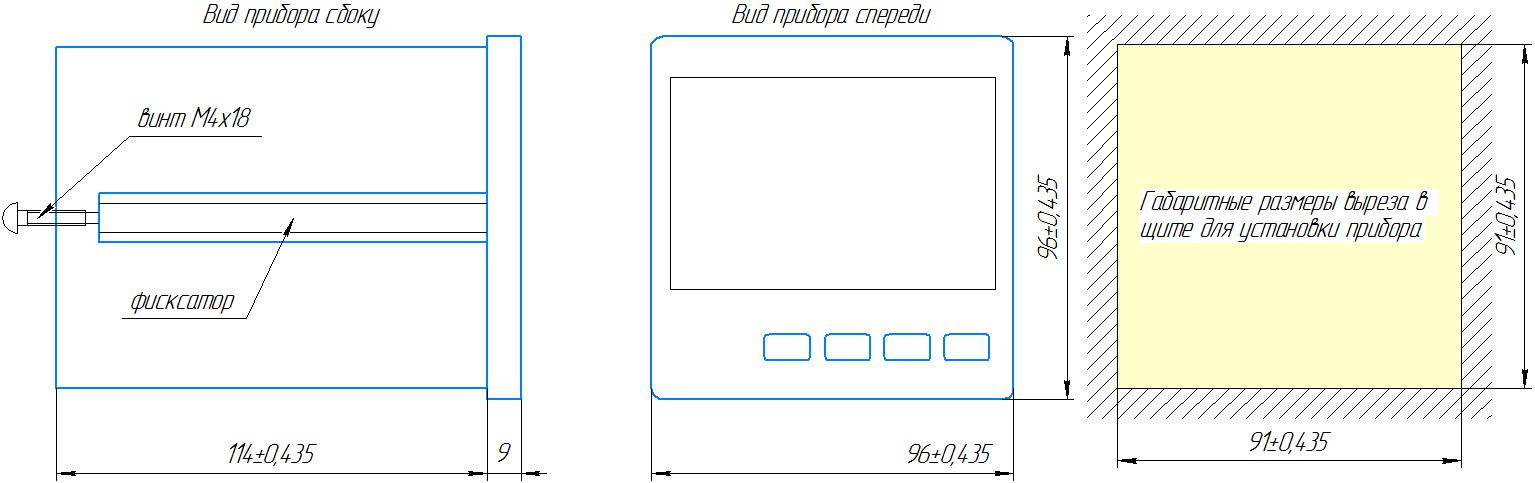 Рисунок 13.4 Подготовка изделия к использованиюПеред началом работы оператор должен включить электрическое питание прибора, прогреть его и датчики в течение 5-10 минут.Подключение тензодатчика осуществляется согласно схеме подключения Приложения 1,2. Подключение сигнального кабеля к прибору и экрана к земле должно быть надежным. Запрещено подключать и отключать сигнальный кабель от прибора во время его работы. 3.5 Порядок работыПрежде чем приступить к работе с прибором, внимательно изучите эту инструкцию.Пользователь может самостоятельно изменить параметры регулирования и другие настройки прибора при помощи кнопок управления. Параметры, задаваемые пользователем при программировании, сохраняются в энергонезависимой памяти. Список программируемых параметров и настроек находится в Приложении А.4   РЕГЛАМЕНТНЫЕ РАБОТЫ4.1 Общие указания	Для уменьшения вероятности отказа и обеспечения нормальной работы приборов необходимо проводить регламентные работы, заключающиеся в профилактическом осмотре.Результаты осмотра заносятся в журнал учета технического обслуживания на прибор.4.2 Профилактический осмотр включает следующие мероприятия: - слежение за чистотой прибора;- слежение за целостностью изоляции кабелей;- периодичность проведения регламентных работ должна быть не реже 1 раза в месяц;- при проведении работ соблюдать меры безопасности, изложенные в разделе 2;- при обнаружении неисправностей сообщать об этом лицам, ответственным за исправное состояние весов.5 Характерные неисправности и методы их устраненияТаблица 4. Характерные неисправности и методы устранения 6 ХРАНЕНИЕ И ТРАНСПОРТИРОВАНИЕ6.1 ХранениеПриборы должны храниться в отапливаемых и вентилируемых помещениях. Приборы следует хранить в упакованном виде.Хранение приборов в одном помещении с кислотами, реактивами и другими веществами, которые могут оказать вредное влияние на них, не допускается.6.2 Условия транспортирования приборовТранспортировка должна осуществляться закрытым транспортом.7 СВЕДЕНИЯ ПО УТИЛИЗАЦИИ По окончании срока службы приборов или вследствие нецелесообразности ремонта приборы подлежат утилизации, которая производится в соответствии со стандартами предприятия, на котором используются приборы.8 ГАРАНТИЙНЫЕ ОБЯЗАТЕЛЬСТВА8.1 Поставщик гарантирует соответствие оборудования требованиям технических условий и эксплуатационной документации при соблюдении условий эксплуатации, хранения, транспортирования.8.2 Гарантийные обязательства наступают с момента перехода права собственности на оборудование Покупателю и заканчиваются по истечении гарантийного срока, составляющего 1 год.8.3	 Оборудование должно быть использовано в соответствии с эксплуатационной документацией, действующими стандартами и требованиями безопасности.8.4 При обнаружении неисправностей эксплуатация оборудования должна быть немедленно прекращена. Настоящая гарантия недействительна в случае эксплуатации Покупателем оборудования с выявленными неисправностями или с нарушением требований эксплуатационной документации.85 Настоящая гарантия действует в случае, если оборудование будет признано неисправным в связи с отказом комплектующих или в связи с дефектами изготовления или настройки.8.6 При обнаружении производственных дефектов в оборудовании при его приемке, а также при наладке и эксплуатации в период гарантийного срока Покупатель обязан письменно уведомить Поставщика, а Поставщик обязан заменить или отремонтировать его. Гарантийный ремонт производится в гарантийной мастерской Поставщика в г. Пермь.8.7 Срок диагностики, устранения недостатков или замены оборудования устанавливается в размере 30 дней с момента получения Поставщиком неисправного оборудования.8.8 Доставка оборудования на ремонт осуществляется за счет Покупателя. Обратная отправка после ремонта осуществляется за счет Поставщика до ближайшего к Покупателю склада транспортной компании.8.9 Оборудование на ремонт, диагностику, либо замену должно отправляться Поставщику в очищенном от внешних загрязнений виде. В противном случае Покупатель обязан компенсировать Поставщику расходы, понесенные в связи с очисткой оборудования.8.10 Настоящая гарантия не действительна в случае, когда обнаружено несоответствие серийного номера оборудования, номеру в представленном руководстве по эксплуатации или в случае утери руководства по эксплуатации.8.11 Гарантия не распространяется на оборудование с нарушением пломб (если она предусмотрена исполнением оборудования), а также на оборудование, подвергшееся любым посторонним вмешательствам в конструкцию оборудования или имеющее внешние повреждения.8.12 Гарантия не распространяется на электрические соединители, монтажные, уплотнительные, защитные и другие изделия, входящие в комплект поставки оборудования. Поставщик не несет ответственности за изменение настроек Программного обеспечения, повлекшее его неработоспособность, вызванное некорректными действиями пользователя или вирусных программ, а также за сохранность данных Покупателя. При выявлении гарантийного случая Поставщик обязуется направить Покупателю рабочую версию программного обеспечения средствами электронной почты или почтовой отправкой на электронном носителе. Диагностика программного обеспечения осуществляется дистанционно.8.13 Настоящая гарантия недействительна в случае, когда повреждение или неисправность были вызваны пожаром, молнией, наводнением или другими природными явлениями, механическим повреждением, неправильным использованием или ремонтом, если он производился физическим или юридическим лицом, которое не имеет сертификата предприятия-изготовителя на оказание таких услуг. Установка и настройка оборудования должны производиться квалифицированным персоналом в соответствии с эксплуатационной документацией.8.14 Настоящая гарантия недействительна в случае, когда обнаружено попадание внутрь оборудования воды или агрессивных химических веществ.8.15 Действие гарантии не распространяется на тару и упаковку с ограниченным сроком использования.8.16 Настоящая гарантия выдается в дополнение к иным правам потребителей, закрепленным законодательно, и ни в коей мере не ограничивает их. При этом предприятие-изготовитель, ни при каких обстоятельствах не принимает на себя ответственности за косвенный, случайный, умышленный или воспоследовавший ущерб или любую упущенную выгоду, недополученную экономию из-за или в связи с использованием оборудования.8.17 В период гарантийного срока изготовитель производит бесплатный ремонт оборудования. Доставка оборудования на ремонт осуществляется за счет Покупателя. Обратная отправка после ремонта осуществляется за счет предприятия-изготовителя. При наличии дефектов вызванных небрежным обращением, а также самостоятельным несанкционированным ремонтом, Покупатель лишается права на гарантийный ремонт.9. НАСТРОЙКА И ПРОГРАММИРОВАНИЕПосле установки прибора на штатное место и подключения к нему согласно со схемами подключения (см. Приложение 1) питания, тензодатчика и исполнительных механизмов необходимо провести его юстировку и настройку параметров работы. Установка и изменение параметров регулирования и других настроек осуществляется через меню прибора. Для настройки и программирования приборов необходимо представлять структуру меню приборов. Все настраиваемые параметры прибора сгруппированы в несколько разделов в зависимости от назначения.Параметры, задаваемые пользователем при программировании, сохраняются в энергонезависимой памяти.В приборах КСК 10.3 имеется возможность ограничить доступ к изменению параметров для исключения несанкционированных или случайных действий. Подробнее об этом - в разделе 10.2 «Управление доступом к параметрам настройки прибора».9.1 Меню настроек.Установка и изменение параметров регулирования и других настроек осуществляется через меню прибора. Меню прибора состоит из двух режимов: режим выбора раздела и режим выбора необходимого параметра (в рамках выбранного раздела). Все настраиваемые параметры прибора сгруппированы в несколько разделов в зависимости от назначения.Меню КСК 10.3 состоит из следующих разделов:1. 	Настройка выхода 1 реле 1.AL.A2. 	 Настройка выхода 2 реле 2.AL.b3. 	Настройка входных параметров 3.inP4.	Настройка дисплея 8.diA5.	Настройка интерфейса RS485 9.nEt6. 	Перезагрузка .rSt 7. 	Калибровка прибора 1 точки CLb.18. 	Калибровка прибора 2 точки CLb.29.	 Дискретность dP.dSВход в меню (в режим выбора раздела) осуществляется нажатием и удерживанием кнопки ■ в течение 1-2 секунд до появления на индикаторе надписи 1.AL.A. Затем при помощи кнопок ▼▲ производится выбор раздела. Переход из режима выбора раздела в режим выбора параметра осуществляется нажатием кнопки ●. В режиме выбора параметра на цифровом индикаторе отображается название параметра. Выбор параметра осуществляется нажатием кнопок ▲▼. Изменение значения параметра осуществляется нажатием кнопки ●, при этом индикатор входит в мигающий режим. Значения параметра изменяются при помощи кнопок ▼▲. При нажатии кнопки ● или ■ происходит запись параметра и индикатор переходит в нормальный режим индикации. Выход из меню и возврат в основной режим работы прибора осуществляется нажатием кнопки ■.Список разделов и программируемых параметров меню находится в Приложении А.9.2 Управление доступом к параметрам настройки прибораВ приборах  КСК10.3 можно задать 4 уровня доступа к настройкам. Доступом управляет параметр «AccS»  ( «Access» ). Параметр «AccS» имеет следующие значения: 0 -  доступ к настройкам прибора закрыт полностью;1 - открыт доступ только к настройкам 1.AL.A , 2.AL.b2,3,5- открыт доступ настройкам inP, 9.nEt, 8.diA, 1.AL.A , 2.AL.b4 - открыт доступ ко всем настройкам меню прибора.Для изменения значения параметра «AccS», необходимо нажать кнопку ■ и удерживать её в течение 60 секунд до появления на дисплее надписи «AccS». Далее, необходимо кратковременно нажать кнопку ● и кнопками ▲▼ выставить необходимое значение параметра.При установке уровня доступа «4», при неосторожных действиях оператора, возможен сбой юстировки.9.3 Юстировка прибораДля проведения юстировки откройте доступ ко всем настройкам прибора, установив параметр Access равный 4. Для этого при включенном приборе необходимо нажать кнопку ■ и удерживать её в течение 60 секунд до появления на дисплее надписи «AccS». Далее, необходимо кратковременно нажать кнопку ● и кнопками ▲▼ выставить необходимое значение параметра. Запомнить состояние, нажав кнопку ■. Далее, можно приступить к юстировке прибора.Юстировка осуществляется по двум значениям веса. В качестве первого значения лучше использовать «ноль» - ненагруженные весы или датчик. В качестве второго значения используется значение эталонного веса.Для проведения юстировки:1. Войти в меню и выбрать пункт меню –«dP.dS» установка позиции десятичной точки и дискретности измерений.1.1 установить необходимое значение параметра «dEc.P» - установка позиции десятичной точки.Значение «0» означает, что результаты измерений будут выводиться в целых числах.Значение «0.0» означает, что результаты измерений будут выводиться с дискретностью 0.1.Значение «0.00» означает, что результаты измерений будут выводиться с дискретностью 0.01.Значение «0.000» означает, что результаты измерений будут выводиться с дискретностью 0.001.1.2 установить необходимое значений параметра «diSc» - установка дискретности измерений.Возможные значения этого параметра: 1, 2, 5, 10, 20, 50.2. Войти в меню и выбрать пункт меню «CLb.1» - юстировка первого значения веса. Нажать кнопку ●. На индикаторах будет отображаться надпись «LoAd» Для первой точки устанавливать нагрузку на весы не нужно. Ещё раз нажать на кнопку ●. На индикаторах будет мигать надпись «Set». установить значение – для ненагруженных весов должно отображаться значение «0» Нажать кнопку ■ для выхода из режима юстировки ««CLb.1» .3. Установить на весы образцовый груз. 4. Выбрать пункт меню «CLb.2» -  юстировка второго значения веса.         Нажать кнопку ●. На индикаторах будет отображаться надпись «LoAd». Ещё раз нажать на кнопку ●. На индикаторах будет мигать надпись «Set». Кнопками ▼▲ установить на индикаторах значение веса образцового груза, установленного на весы. 6. Нажать кнопку ■ для выхода из режима юстировки «CLb.2».7. После окончания юстировки вернуть уровень доступа «2».Для этого необходимо нажать и удерживать кнопку ■ (примерно одну минуту), до тех пор, пока не появится надпись AccS. Затем нажав на кнопку ●, при помощи кнопок ▲▼ изменить значение на «2». Далее дважды нажать ■.После проведения юстировки пользователь настраивает прибор в соответствии со своими потребностями. Для настройки и программирования используется Приложение А «Список разделов и программируемых параметров».10. РАБОТА10.1 Общие положения.Приборы КСК10.3 имеет один вход для подключения тензодатчика и два выхода, Логика работы обоих выходных реле одинакова и подразумевает переключение реле, если измеренное значение выше заданного значения, ниже заданного значения, либо реле отключено. Режим работы каждого реле настраивается отдельно в меню настройки 1.AL.A (первое реле), 2.AL.b (второе реле).10.2 Оперативное изменение уставок прибора Для оперативного изменения значений уставок выходов нажмите и удерживайте кнопку ● в течение 1-2 секунд пока светодиод индикации состояния первого реле не начнет мигать, а на цифровом индикаторе не отобразится значение уставки 1.AL.A. При помощи кнопок ▲▼ установите необходимое значение уставки и нажмите кнопку ●. После этого начнет мигать светодиод индикации состояния второго реле, а на индикаторе отобразится значение уставки 2.AL.b. Как и для уставки первого реле, при помощи кнопок ▲▼ установите необходимое значение уставки второго реле и нажмите кнопку ●. Прибор перейдет в режим установки индикации на графической шкале нижнего значения веса. При этом  шкала не будет светится. Величину нижнего значения установите при помощи кнопок ▼▲ и нажмите кнопку ●. Прибор перейдет в режим установки индикации на графической шкале верхнего значения веса. При этом ней будет светится верхний сегмент. Величину верхнего значения установите при помощи кнопок ▼▲ и нажмите кнопку ●. Прибор перейдет в режим установки режима индикации. Всего  имеется два режима: светящимся отрезком дуги и точкой на дуге. Для того, чтобы на шкале высвечивалось  значение веса в виде светящегося отрезка кнопками ▲▼ выберите режим LinE, а если необходимо отображать вес светящейся точкой – dot. Нажмите кнопку ● прибор перейдет в основной режим работы.  При нажатии кнопки ● новое введенное значение записывается в энергонезависимую память, прибор переключается в режим установки следующего параметра. Так происходит пока не будет пройден весь цикл оперативного изменения уставок. Нажатие в любом месте цикла кнопки ■ возвращает прибор в основной режим работы. Прибор начинает работать с новыми заданными значениями. 10.4 Компенсация веса тарыПользователь в любой момент может «обнулить» показания весов установив значение тары. Для этого необходимо нажать кнопку▲, и удерживать ее до тех пор, пока на цифровом индикаторе канала не отобразится мигающая надписьTArE.. Затем снова нажать кнопку▲, вес тары будет компенсирован.После установки веса тары, прибор будет автоматически вычитать вес тары из всех взвешиваний. Возвращение прибора в исходное состояние осуществляется установкой тары на ненагруженных весах, либо выключением и повторным включением прибора.10.5 Установка нуля Также пользователь может «обнулить» показания весов, установив значение нуля. Установленное значение фиксируется и записывается в энергонезависимую память. После выключения и повторного включения прибора установленное значение нуля восстанавливается, в отличии от установленного значения тары. Для установки нуля необходимо нажать и удерживать течение 1 секунды кнопку ▼ до появления мигающей надписи «null». После этого нажать  кнопку ▼  ещё раз.После установки нуля, прибор будет автоматически считать установленный вес нулем во всех взвешиваний. Возвращение прибора в исходное состояние осуществляется повторным обнулением прибора на ненагруженных весах.Приложение 1Прибор КСК10.3-1В2РНазначение кнопок и индикаторов на лицевой панели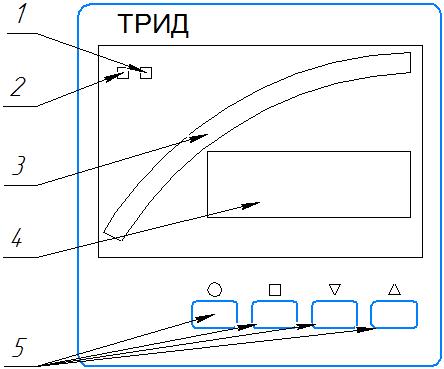 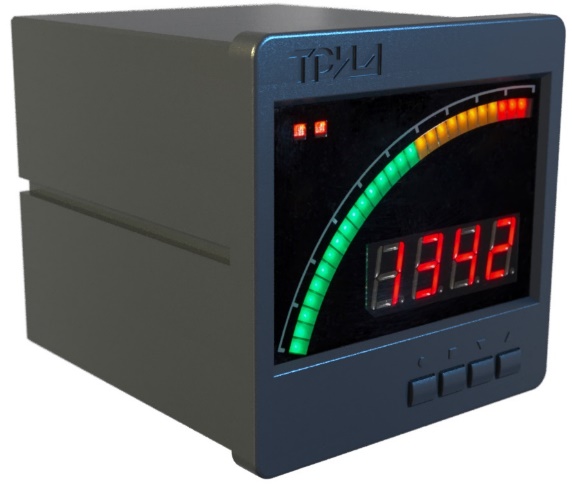 Приложение 2Схемы электрических соединений КСК10.3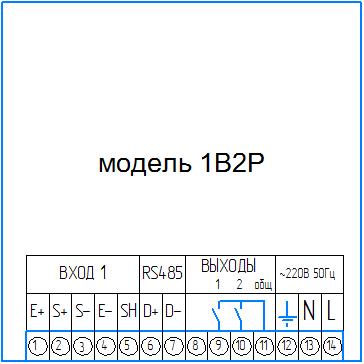 Приложение АСписок разделов и программируемых параметров.Раздел 1. Настройка выходного реле №1Раздел 2. Настройка выходного реле №2Раздел 3. Настройки входаРаздел 8. Настройка параметров индикации Раздел 9. Параметры порта RS-485Раздел 10. ПерезагрузкаРаздел 11 Первая точка юстировкиРаздел 8. Вторая точка юстировкиРаздел 9. Установка позиции десятичной точкиРаздел 10. Индикация данных АЦП* Индикация старших 4-х десятичных разрядов из старших 16-ти двоичных разрядов первичных данных, полученных из АЦП. Данный раздел служит для служебных целей, и помогает в диагностике оборудования. Данные АЦП позволяют определить исправность / неисправность датчика, либо правильность / неправильность его подключения. Данные АЦП так же позволяют оценить полноту использования рабочего диапазона датчика. Полный отображаемый в этом режиме положительный диапазон работы АЦП соответствует  0…6553 разрядам.  При правильном подключении и выборе датчика, его диапазон должен максимально приближаться к указанному диапазону.ООО «Вектор-ПМ» Телефон, факс: (342) 254-32-76E-mail: mail@vektorpm.ru, http://www.vektorpm.ru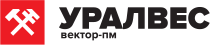 ОКП  4274 79	Приборы весоизмерительныеКСК10Руководство по эксплуатацииКСК10 Т427479.003 РЭПермь, 2020 г.АдресДоступНазначение0000hчтениеизмеренное значение0040hчтение/записьуставка выхода А0050hчтение/записьуставка выхода ВИдентификационные данные (признаки)ЗначениеИдентификационное наименование ПО SoftКСК10.3Номер версии (идентификационный номер) ПО1.01, 1.02,1.03Цифровой идентификатор ПОотсутствует, исполняемый код недоступенОбозначение модификацииКСК10.3Класс точности приборов по ГОСТ OIMLR-76-1-2011IIIМаксимальное число поверочных делений6000Напряжение питания весоизмерительного датчика (Uexe), В5Максимальное входное напряжение, В4Диапазон входного сигнала, мВ-16… +16Минимальное и максимальное полные сопротивления весоизмерительного датчика, Ом50…2000Диапазон измеряемых значений рабочего коэффициента передачи (РКП) датчика, мВ/В	от 0,0 до 3,0Диапазон рабочих температурот минус 20 до +50 °СКоличество измерительных каналов1Доля предела допускаемой погрешности прибора от предела допускаемой погрешности весов в сборе, (pind)0,5Кабельное соединение с весоизмерительным датчиком4 проводноеЧисло разрядов индикации результата взвешивания4Высота символов индикации, мм14-20Масса, кг, не более0,5Напряжение питания прибора, Вот 187 до 242, при частоте 50 (±1) ГцГабаритные размеры, мм96×96×110Частота работы АЦП, Гц10Тип преобразования АЦПΣ-ΔРазрядность АЦП	24 битНелинейность, не более15 ppmТемпературный дрейф, не более 	1 ppm/°CЧувствительность, мкВ/дел.1,4Количество подключаемых тензодатчиков, шт.от 1 до 6 (на каждый канал) со входным сопротивлением 350 Ом. При параллельном подключении нескольких датчиков их сигнал суммируетсяМинимальное входное сопротивление тензодатчиков на 1 измерительный канал	50 ОмОтносительная влажность, не более90 %Потребляемая мощность, не более 10 ВтСтепень защиты корпусаIP 54Юстировка по двум точкамИнтерфейс для связи с ПК RS485Электромагнитное реле (замыкающий/переключающий)220 В/5 АДиапазон измеряемого веса (силы)	определяется номиналом датчикаМатериал корпусаметалл (дюраль)Тип монтажа	щитовойВероятность безотказной работы весов за 2000 часов, не менее 0,92Средний срок службы, лет, не менее10НаименованиеОбозначениеКол-воПримечаниеПрибор КСК10КСК10.3 Т427479.0031 шт.поставляется в соответствии с заказомКабель питания,элементы крепленияесли предусмотрено модификацией прибораРуководство по эксплуатацииКСК10.3 Т427479.003 РЭ 1 экз.один экземпляр на партию из 100 шт. или в один адресПаспортКСК10.3 Т427479.003 ПС1 экз.НеисправностьВероятная причинаМетоды устраненияне включается приборне подано электропитаниевключить питание прибораприбор не реагируют на нагрузкунарушен контакт в соединительных разъемах;нарушена целостность кабелейпроверить разъемные соединения;восстановить целостность кабелейзависание индикации и сбои настроек, плавающие показания наличие помех в линии питания заземлить прибор;запитать прибор от другой фазы;применить сетевой стабилизаторнеправильные показания вышел из строя один или несколько весоизмерительных тензорезисторных датчиковзаменить неисправные весоизмерительные тензорезисторные датчикиНазначение кнопок и индикаторов налицевой панелиНазначение кнопок и индикаторов налицевой панелиНазначение кнопок и индикаторов налицевой панелиНазначение кнопок и индикаторов налицевой панели1,2Светодиоды Светодиоды:- зеленое свечение – реле выключено- красное свечение – реле включено-  отсутствие свечения – выход отключен Светодиоды:- зеленое свечение – реле выключено- красное свечение – реле включено-  отсутствие свечения – выход отключен 3Светодиодная шкалаОтображает вес в виде светящейся дуги, либо в виде точки на дуге.Отображает вес в виде светящейся дуги, либо в виде точки на дуге.4Цифровой индикаторОтображает текущее значении измеряемой величиныОтображает текущее значении измеряемой величины4Цифровой индикаторПри программировании отображает:- номер раздела;- название параметраПри программировании отображает:- номер раздела;- название параметра5Кнопки управления●Вход:- в меню;- в раздел;- в режим редактирования параметра5Кнопки управления■Выход:- из режима редактирования параметра;- выход из раздела;- выход из меню5Кнопки управления▼Уменьшение значения параметра при программировании5Кнопки управления▲Увеличение значения параметра при программировании№ разделаОбозначение разделаОбозначение разделаНазвание раздела1,2,1.AL.A , 2.AL.b1.AL.A , 2.AL.bНастройка выходов 1-2Обозначение параметраНазваниепараметраЗначениепараметраКомментарииA.tYPb.SEtрежим работы реле настраиваемого выходаtреле срабатывает, если измеренное значение выше уставки, до этого момента контакты реле нормально разомкнутыA.tYPb.SEtрежим работы реле настраиваемого выходаtреле срабатывает, если измеренное значение ниже уставки, до этого момента контакты реле нормально замкнутыA.tYPb.SEtрежим работы реле настраиваемого выходаtOFFреле отключены, выход не активенA.SEtb.SEtпервая уставка выходаххххсоответствует диапазону измерения прибораA..hYSb.hYSгистерезис срабатывания уставки ххххпо диапазону измерения прибора, зону нечувствительности между включением и выключением реле№ разделаОбозначение разделаОбозначение разделаНазвание раздела33.InP3.InPвходыОбозначение параметраНазваниепараметраЗначениепараметраКомментарииA.SPdскорость работы (частота)  АЦП Lo.1010Гц (10 измерений в секунду)A.SPdскорость работы (частота)  АЦП Hi.4040Гц (40 измерений в секунду)цифровой фильтр 0…15 значение количества отсчётов, по которым проводится усреднение результата измерения; при выборе значения 0 фильтр будет полностью отключен, при значении 1 - остаётся включенным только фильтр, отбрасывающий одиночные ошибочные результаты. d0.Au автозахват нуля*0…5дискрет0 – автозахват выключен (параметр выключен по умолчанию);если при освобождении весов от нагрузки измеренные значения будут находиться в пределах заданного диапазона, прибор произведёт автоматическую установку в ноль; диапазон устанавливается в единицах заданной дискретности;например, если задана дискретность 5 кг, а диапазон задан 10 дискрет, то автообнуление будет производиться внутри диапазона -50 … +50 кг;*Этот параметр следует использовать при быстрых изменениях веса. При задании этого параметра больше 0 и при плавном увеличении веса, показания прибора могут «зависать» в нулеd0.Stдиапазон автоматического обнуления при включении прибора0…250дискрет0 - автообнуление выключено;если при включении прибора измеренные значения будут находиться в пределах заданного диапазона, прибор произведёт автоматическую установку в ноль; диапазон устанавливается в единицах заданной дискретности;например, если задана дискретность 5 кг, а диапазон задан 10 дискрет, то автообнуление будет производиться внутри диапазона -50 … +50 кг№ разделаОбозначение разделаОбозначение разделаНазвание раздела8diAGdiAG Настройка графической шкалыОбозначение параметраНазваниепараметраЗначениепараметраКомментарииd.Loнижний предел отображаемого значения  соответствует диапазону измерения  выбранного датчикаd.Hiверхний предел отображаемого значения соответствует диапазону измерения  выбранного датчикаd.indВид представления данных на шкалеLinE Данные индицируются в виде светящейся дугиd.indВид представления данных на шкалеdot Данные индицируются в виде светящейся точки на дуге№ разделаОбозначение разделаОбозначение разделаНазвание раздела99. nEt9. nEtнастройка интерфейса RS485Обозначение параметраНазваниепараметраЗначениепараметраКомментарииProtпротокол обмена даннымиASCModbus-ASCIIProtпротокол обмена даннымиrtuModbus-RTUn.Adrсетевой адресот 1 до 255сетевой адрес прибораSPdскорость передачи9.69600 бит/секундуSPdскорость передачи19.219200 бит/секундуSPdскорость передачи28.828800 бит/секундуSPdскорость передачи57.657600 бит/секундуSPdскорость передачи115.2115200 бит/секундуd.Forрежим настройки порта8.Pn.18 bit, четность: none, 1 stop bitd.Forрежим настройки порта7.Pn.27 bit, четность: none, 2 stop bitd.Forрежим настройки порта7.PO.17 bit, четность: odd, 1 stop bitd.Forрежим настройки порта7.PE.17 bit, четность: even, 1 stop bitd.Forрежим настройки порта8.Pn.28 bit, четность: non, 2 stop bit d.Forрежим настройки порта8.PO.18 bit, четность: odd, 1 stop bitd.Forрежим настройки порта8.PE.18 bit, четность: even, 1 stop bit№ разделаОбозначение разделаОбозначение разделаНазвание раздела10rStrStперезагрузкаОбозначение параметраНазваниепараметраЗначениепараметраКомментарииSoFtНомер ПО259Для КСК10.5-1В2РrSEtперезагрузкаnoYESПерезагрузки нетЗапуск перезагрузки№ разделаОбозначение разделаОбозначение разделаНазвание раздела11 Сlb.1 Сlb.1юстировка первого значения весаОбозначение параметраНазваниепараметраЗначениепараметраКомментарииSet LoAdустановка,загрузка0№ разделаОбозначение разделаОбозначение разделаНазвание раздела12Сlb.2Сlb.2юстировка второго значения весаОбозначение параметраНазваниепараметраЗначениепараметраКомментарииSet LoAdустановказагрузкаПо образцовому весу№ разделаОбозначение разделаОбозначение разделаНазвание раздела99. dP.dS9. dP.dSустановка позиции десятичной точки и дискретности измерений.Обозначение параметраНазваниепараметраЗначениепараметраКомментарииdEc.P установка позиции десятичной точки и дискретности измерений.0, 0.0, 0.00, 0.000.Значение «0» означает, что результаты измерений будут выводиться в целых числах.Значение «0.0» означает, что результаты измерений будут выводиться с дискретностью 0.1.Значение «0.00» означает, что результаты измерений будут выводиться с дискретностью 0.01.Значение «0.000» означает, что результаты измерений будут выводиться с дискретностью 0.001.diScустановка дискретности измерений1, 2, 5, 10, 20, 50№ разделаОбозначение разделаОбозначение разделаНазвание раздела10d.AdCd.AdCИндикация данных АЦПОбозначение параметраНазваниепараметраЗначениепараметраКомментарииCodEданные АЦП-6553…+6553Данные АЦП *